Заслушав и обсудив информацию о  деятельности студенческой профсоюзной организации ФГБОУ ВО "Саратовский научно- исследовательский государственный университет им.Н.Г.Чернышевского", президиум областной организации Профсоюза отмечает следующее:Профсоюзный комитет студентов и аспирантов СГУ строит свою работу в соответствии с Уставом Профсоюза работников народного образования и науки и руководствуется в своей работе законодательством РФ, решениями вышестоящих профсоюзных органов и планом работы профкома. Председатель первичной профсоюзной организации Банникова Виктория Валерьевна  избрана на эту должность 31.10.2019 года. Руководящими органами организации в межвыборный период являются  профком, в который избрано 27  человек, и президиум профкома, состоящий из 8 человек. Профсоюзная организация студентов и аспирантов университета насчитывает  6099 человек, что составляет 74,8% от общей численности студентов (8152 чел.). В 2022 году 515 студентов- бюджетников ( из1532 чел.) 1 курса были приняты в Профсоюз, что составляет 33,6%. Из числа студентов коммерческого отделения  90 чел. из 579 студентов -первокурсников (15,5%) являются членами Профсоюза. А всего из 2111 первокурсников принято в Профсоюз 605 человек, что составляет 28,6%.Процесс в этом направлении продолжается.Анализ работы профкома показал, что план работы профкома  составляется на год и содержит  все основные направления деятельности студенческого профкома: представительство интересов студентов, защита прав студентов и правовая поддержка, общественный контроль за соблюдением законодательства, касающегося льгот и прав обучающихся, улучшение материального положения студентов, информационное обеспечение, работа по мотивации профсоюзного членства, создание условий  по обеспечению вовлечения членов Профсоюза в профактив, культурно-массовая работа, работа с иногородними студентами, отдельно спланированы мероприятия по подготовке и проведению отчетно-выборной кампании и мероприятий, направленных на работу со студентами педагогических специальностей.В данный момент акцент делается на информационную работу в социальных сетях. Планируется обновление сайта университета с целью усовершенствования информационной работы.  Заседания профкома проходят ежемесячно, планируются и протоколируются. На заседаниях профкома  рассматриваются вопросы об утверждении положения о материальной помощи, утверждение сметы расходов, утверждение графика отчетно-выборных конференций, текущие мероприятия.  Профком уделяет внимание учету членов Профсоюза и вовлечению студентов в Профсоюз. Электронный реестр есть, есть картотека в бумажном варианте, работа по переходу на электронный профсоюзный билет прошла в запланированные сроки. Свою работу профком строит в тесном взаимодействии с управлением по социальной работе. Профком уделяет внимание проблемам студентов-сирот; активно использует свое право на представительство,  участвует в работе комиссий: стипендиальной, комиссии по своевременному и правильному предоставлению льгот и выплат студентам-сиротам, комиссии по использованию помещений университета, жилищно - бытовой;  по несчастным случаям; по учету имущества и недвижимости, комиссии по переводу студентов с коммерческого обучения на бюджетное (учебно- методическая), дисциплинарной. Одним из важных направлений работы профкома является реализация социальных проектов. Проекты  СКС-бонус, РЖД - бонус, profcards пользуются популярностью среди студентов-членов Профсоюза и являются формой экономической поддержки студентов. Для студентов, проживающих в общежитии, проводятся: Фестиваль дружбы народов, праздник «Кухня разных народов», к 8 Марта и 23 февраля "Битва полов", КВИЗ, спартакиада, тематические вечера, просмотры фильмов, игротека.                                                                                                    Профком  взаимодействует с отделом международного сотрудничества.  В течение года из - за ограничений, связанных с коронавирусом, количество мероприятий значительно уменьшилось. Тем не менее, в рамках тура выходного дня 30 человек посетили фестиваль тюльпанов в г.Новоузенск.В профсоюзной организации проводится информационная работа, которая строится по нескольким направлениям: действует страница на сайте университета; выпускаются агитационные листки профкома - профлистовки, которые получает каждый первокурсник; активно осуществляется рекламная деятельность - выпускаются бокалы, майки с профсоюзной символикой, вкладки в тетради с полезным справочным материалом, касающимся университета.В течение двух дней в двух учебных корпусах спонсором фирмы Якобс проведена акция "Бодрый день с профкомом", на встрече спонсор угощал кофе, сладостями. Взамен активисты должны были в группе WK рекламировать марку Якобс. Проводятся выездные школы актива (в мае - на турбазе "Ударник" подвели итоги учебного года, в октябре запланирована учеба профактива в санатории в Октябрьском ущелье). Организована работа педцентра. В вузе проходит неделя Профсоюза, в это время проходят мероприятия по различным направлениям.  В 2022 году в дистанционном режиме проходил круглый стол по вопросам проведения ЕГЭ и другим педагогическим вопросамОрганизуются выездные экскурсии: в январе побывали с экскурсией в г.Хвалынск, в конце октября запланирована поездка в Тарханы.В 2022 г. по ряду причин не была организована оздоровительная работа. СОЛ «Чардым» в летний сезон не функционировал в связи с тем, что не было финансирования необходимых мероприятий, связанных с открытием лагеря. Ежегодно заключаются договоры с санаториями: «Октябрьское ущелье», «Волжские дали», турбазой "Ударник". В 2022г.  30 человек из числа льготной категории побывали в санатории "Волжские дали" в течение 10 дней.Уделяется внимание семейным студенческим парам, для них предоставляется общежитие, детям вручаются Новогодние подарки.В декабре 2022г. между администрацией университета и профсоюзной организацией планируется заключение Соглашения сроком до 2025г.В 2022г.активисты участвовали в мероприятиях и проектах СКС ПФО и Всероссийского уровня.  2 человека участвовали в "Студлидере ПФО", 1 чел. во Всероссийском конкурсе "Студлидер", команда профбюро факультета иностранных языков и лингводидактики приняла участие в окружном этапе Всероссийского конкурса "Ты- лидер".Действует аналитико-правовой центр, который следит за новым в законодательстве, проводит школы, тренинги для всех желающих, круглые столы по актуальным вопросам для студенчества, касающиеся стипендиального обеспечения, переводу с коммерческого обучения на бюджетное.Одно из главных направлений деятельности профкома - оказание материальной помощи, размер которой от 500 до 2000 руб. в связи с тяжелым материальным положением, потерей близких родственников, бракосочетанием, лечением.Проводится работа по мотивации членства. Действует агитбригада, участники которой в конце учебного года начинают готовиться к агитационной работе по привлечению в Профсоюз. На факультетах назначен единый день, в который приходят все общественные организации вуза, выступают по очереди. Результат такого мероприятия- сразу выбирают профорга, который получает пакет документов, начинает работу. Участники агитбригады одеты в брендированную одежду, выступают, рассказывают о Профсоюзе, показывают видео.Отбор в состав актива происходит на школе профактива. Организация питания: в университете имеются 1 столовая в ХI корпусе, буфеты во всех остальных. В 12-том корпусе закрыта столовая, будет открыт буфет до 1 ноября. Стоимость обеда в столовой в среднем 200 рублей (комплексный обед).Банникова В.В.  аккуратно ведет номенклатуру дел.Вместе с тем, имеются недоработки и трудности. Канцелярия находится в другом корпусе, что очень неудобно. Эпидемиологическая обстановка повлияла таким образом на деятельность, что собрали волонтеров для внутренней работы в общежитиях, которые помогают комендантам осуществлять контроль.Наибольшая трудность в работе с системой АИС, идет кропотливая работа по заполнению данных на членов Профсоюза.Газета «Мой Профсоюз» не подписана ни в электронном варианте, ни в бумажном.Несовершенна работа с профактивом, профоргами по созданию положительного имиджа Профсоюза.   Президиум Саратовской областной организации Профсоюза народного образования и науки РФ постановляет:Информацию о деятельности студенческой профсоюзной организации ФГБОУ ВО "Саратовский научно- исследовательский государственный университет им. Н.Г.Чернышевского принять к сведению.Председателю первичной профсоюзной организации Банниковой В.В. и профсоюзному комитету рекомендовано:Активизировать работу по вовлечению в Профсоюз студентов всех видов форм обучения на факультетах, имеющих низкий охват;Совершенствовать работу с профактивом: привлекать к обучению больше профсоюзного актива, организовывать конкурсы на лучшего профорга;Совершенствовать работу с администрацией университета по социальному партнерству;Коренным образом улучшить информационную работу со студентами;Систематизировать работу в системе АИС;Совершенствовать оздоровительную работу со студентами, используя возможности СОЛ "Чардым";Подписаться на газету "Мой Профсоюз".Контроль за исполнением данного постановления возложить на заместителя председателя областной организации Профсоюза  Шкитину М.В.Председатель                                       Н.Н.Тимофеев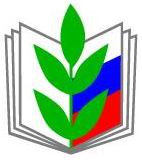 ПРОФЕССИОНАЛЬНЫЙ СОЮЗ РАБОТНИКОВ НАРОДНОГО ОБРАЗОВАНИЯ И НАУКИ РОССИЙСКОЙ ФЕДЕРАЦИИСАРАТОВСКАЯ ОБЛАСТНАЯ ОРГАНИЗАЦИЯ ПРОФЕССИОНАЛЬНОГО СОЮЗА РАБОТНИКОВ НАРОДНОГО ОБРАЗОВАНИЯ И НАУКИ РОССИЙСКОЙ ФЕДЕРАЦИИ(САРАТОВСКАЯ ОБЛАСТНАЯ ОРГАНИЗАЦИЯ «ОБЩЕРОССИЙСКОГО ПРОФСОЮЗА ОБРАЗОВАНИЯ»)ПРЕЗИДИУМПОСТАНОВЛЕНИЕПРОФЕССИОНАЛЬНЫЙ СОЮЗ РАБОТНИКОВ НАРОДНОГО ОБРАЗОВАНИЯ И НАУКИ РОССИЙСКОЙ ФЕДЕРАЦИИСАРАТОВСКАЯ ОБЛАСТНАЯ ОРГАНИЗАЦИЯ ПРОФЕССИОНАЛЬНОГО СОЮЗА РАБОТНИКОВ НАРОДНОГО ОБРАЗОВАНИЯ И НАУКИ РОССИЙСКОЙ ФЕДЕРАЦИИ(САРАТОВСКАЯ ОБЛАСТНАЯ ОРГАНИЗАЦИЯ «ОБЩЕРОССИЙСКОГО ПРОФСОЮЗА ОБРАЗОВАНИЯ»)ПРЕЗИДИУМПОСТАНОВЛЕНИЕПРОФЕССИОНАЛЬНЫЙ СОЮЗ РАБОТНИКОВ НАРОДНОГО ОБРАЗОВАНИЯ И НАУКИ РОССИЙСКОЙ ФЕДЕРАЦИИСАРАТОВСКАЯ ОБЛАСТНАЯ ОРГАНИЗАЦИЯ ПРОФЕССИОНАЛЬНОГО СОЮЗА РАБОТНИКОВ НАРОДНОГО ОБРАЗОВАНИЯ И НАУКИ РОССИЙСКОЙ ФЕДЕРАЦИИ(САРАТОВСКАЯ ОБЛАСТНАЯ ОРГАНИЗАЦИЯ «ОБЩЕРОССИЙСКОГО ПРОФСОЮЗА ОБРАЗОВАНИЯ»)ПРЕЗИДИУМПОСТАНОВЛЕНИЕПРОФЕССИОНАЛЬНЫЙ СОЮЗ РАБОТНИКОВ НАРОДНОГО ОБРАЗОВАНИЯ И НАУКИ РОССИЙСКОЙ ФЕДЕРАЦИИСАРАТОВСКАЯ ОБЛАСТНАЯ ОРГАНИЗАЦИЯ ПРОФЕССИОНАЛЬНОГО СОЮЗА РАБОТНИКОВ НАРОДНОГО ОБРАЗОВАНИЯ И НАУКИ РОССИЙСКОЙ ФЕДЕРАЦИИ(САРАТОВСКАЯ ОБЛАСТНАЯ ОРГАНИЗАЦИЯ «ОБЩЕРОССИЙСКОГО ПРОФСОЮЗА ОБРАЗОВАНИЯ»)ПРЕЗИДИУМПОСТАНОВЛЕНИЕ
«25» октября 2022 г.
г. Саратов
г. Саратов
№ 19"О деятельности студенческой профсоюзной организации ФГБОУ ВО "Саратовский научно- исследовательский государственный университет им.Н.Г.Чернышевского""О деятельности студенческой профсоюзной организации ФГБОУ ВО "Саратовский научно- исследовательский государственный университет им.Н.Г.Чернышевского"